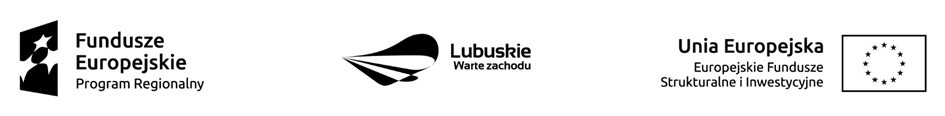 U M O W A  Nr ……………………….zawarta w dniu ……………………….2019 r. w Strzelcach Krajeńskich pomiędzy:Gminą Strzelce Krajeńskie z siedzibą przy Al. Wolności 48, 66-500 Strzelce Krajeńskie, reprezentowaną przez: Mateusza Federa – Burmistrzaprzy kontrasygnacie Skarbnika Adama Skrockiegozwanym dalej „Zamawiającym” a …………………………………………………………………………………………………………………….zwanym dalej „Wykonawcą”łącznie zwanymi dalej „Stronami” lub każda z osobna „Stroną”;uprawnienie do reprezentacji Wykonawcy na podstawie odpisu z Rejestru Przedsiębiorców KRS* / informacji odpowiadającej aktualnemu odpisowi z Rejestru Przedsiębiorców*/ wydruku zaświadczenia z Centralnej Ewidencji i Informacji o Działalności Gospodarczej Wykonawcy* aktualnego na dzień zawierania Umowy, którego odpis stanowi Załącznik nr 3 do Umowy.W wyniku rozstrzygniętego postępowania o udzielenie zamówienia publicznego prowadzonego                   w trybie przetargu nieograniczonego, zgodnie z przepisami ustawy z dnia 29 stycznia 2004 r. Prawo zamówień publicznych (t.j. Dz. U. z 2019 r. poz. 1843 z późn. zm), zwanej dalej „ustawą Pzp” pod nazwą: „Zakup i dostawa pomocy dydaktycznych do realizacji zajęć w ramach projektu pt: „Nowe miejsca wychowania przedszkolnego w OWP w Bobrówku gm. Strzelce Krajeńskie”Część ………§ 1Wykonawca zobowiązuje się do sprzedaży na rzecz Zamawiającego pomocy dydaktycznych określonych w ofercie Wykonawcy, zgodnych z opisem przedmiotu zamówienia stanowiącym załącznik nr 1 do niniejszej umowy i wydania ich Zamawiającemu, a Zamawiający zobowiązuje się odebrać i zapłacić za nie określoną w § 4 ust. 1 cenę. Parametry i wymagania zawiera Załącznik nr 1 do Umowy – Opis Przedmiotu Zamówienia.Wykonawca dostarczy dokumentację użytkową obsługi sprzętu opisującą podstawowe jego funkcje w języku polskim. Wydana Zamawiającemu dokumentacja powinna być drukowana.  Wykonawca zobowiązuje się do zatrudnienia przy realizacji zamówienia osobę niepełnosprawną – osobę spełniającą warunki uzyskania statusu niepełnosprawności określone w ustawie z dnia 27 sierpnia 1997 r. o rehabilitacji zawodowej i społecznej oraz zatrudnianiu osób niepełnosprawnych (Dz. U. 2019 poz. 1172) lub we właściwych przepisach państw członkowskich Unii Europejskiej, Europejskiego Obszaru Gospodarczego lub państw, z którymi UE zawarła umowy o równym traktowaniu przedsiębiorców w dostępie do zamówień publicznych/ lub osobę bezrobotną, o której mowa w przepisach o promocji zatrudnienia i instytucjach rynku pracy lub właściwych przepisach państwa członkowskiego Unii Europejskiej lub Europejskiego Obszaru Gospodarczego, w którym wykonawca ma siedzibę lub miejsce zamieszkania. Wymagany okres zatrudnienia tych osób rozpoczyna się ………………..a kończy z datą zakończenia realizacji zamówienia. W przypadku rozwiązania stosunku pracy przez którąkolwiek z osób wymienionych w pkt 1) lub przez pracodawcę przed zakończeniem realizacji zamówienia, wykonawca będzie obowiązany do zatrudnienia na to miejsce innej osoby wskazanej w pkt 1).Wykonawca w terminie 2 dni (wpisać termin w zależności od początku wskazanego wymaganego okresu zatrudnienia) i na każde żądanie zamawiającego będzie zobowiązany przedstawić zamawiającemu oświadczenia potwierdzające zatrudnienie osób objętych klauzulą przy realizacji zamówienia oraz zanonimizowane kopie umów o pracę, umów cywilnoprawnych tych osób oraz dokumenty wydane przez właściwy organ potwierdzające ich status jako osób bezrobotnych,                 z zachowaniem przepisów o ochronie danych osobowych**.§ 2Wykonawca wykona przedmiot umowy określony w § 1 w terminie ……………………. od dnia zawarcia Umowy.Wykonawca poinformuje Zamawiającego o terminie dostarczenia przedmiotu zamówienia z minimum jednodniowym wyprzedzeniem.Wykonawca dostarczy przedmiot zamówienia do ………………………………………………………….Najpóźniej w chwili wydania Zamawiającemu przedmiotu zamówienia, Wykonawca jest zobowiązany wydać dokumentację, o której mowa w § 1 ust. 3.W dniu dostarczenia przedmiotu zamówienia Wykonawca dostarczy szczegółowe informacje dotyczące trybu zgłoszenia awarii (formularz zgłoszenia) oraz punktów serwisowych (adresy, numery telefonów i faksów) w okresie gwarancji. W przypadku jakichkolwiek zmian danych                   o serwisie, Wykonawca niezwłocznie poinformuje o tym Zamawiającego pisemnie.W terminie do 3 dni roboczych, licząc od dnia dostarczenia przedmiotu zamówienia, Zamawiający dokona odbioru ilościowego i jakościowego w celu potwierdzenia zgodności dostarczonego przedmiotu zamówienia ze specyfikacją techniczną i ilościową, zawartą w Załączniku nr 1 do Umowy – Opis Przedmiotu Zamówienia oraz Ofercie.Potwierdzeniem odbioru ilościowego i jakościowego będzie końcowy protokół odbioru ilościowo-jakościowego podpisany przez przedstawicieli Zamawiającego i Wykonawcy. W przypadku częściowego wykonania dostawy, potwierdzeniem jej odbioru ilościowo-jakościowego będzie częściowy protokół odbioru ilościowo-jakościowego. Wzór protokołu określa Załącznik nr 2 do Umowy. W przypadku stwierdzenia przez Zamawiającego wad lub usterek w odbieranym przedmiocie umowy lub braków w dostawie, Wykonawca usunie wady lub usterki albo dokona dostawy uzupełniającej w terminie 2 dni roboczych od dnia stwierdzenia przez Zamawiającego ww. wad lub usterek, po czym zostanie dokonany ponowny odbiór wykonanej dostawy.§ 3Wykonawca musi zagwarantować prawidłowe funkcjonowanie pomocy dydaktycznych i zabawek przez okres minimum 24 miesiące (jednak nie krócej, niż gwarancja producenta), licząc od momentu podpisania protokołu odbioru. § 4Za wykonanie przedmiotu umowy Zamawiający zapłaci Wykonawcy łączną cenę w wysokości …………………………….(słownie: ……………………………….) w tym podatek VAT …………………….(słownie: ………………………………………). Cena brutto określona w ust. 1 obejmuje wszelkie koszty związane z realizacją przedmiotu umowy, w tym koszt opakowania, dostarczenia, ubezpieczenia na czas transportu, przeszkolenia oraz wszelkie należne cła i podatki, w tym podatek od towarów i usług VAT. Zamawiający dopuszcza częściowe rozliczenie przedmiotu umowy, nie więcej niż 2 fakturami. Zapisy dotyczące odbioru stosuje się odpowiednio.Płatność nastąpi w ciągu 14 dni od dnia otrzymania przez Zamawiającego prawidłowo wystawionej faktury/faktur wraz z podpisanymi przez Zamawiającego bez zastrzeżeń protokołami odbioru ilościowo-jakościowego, przelewem na rachunek bankowy Wykonawcy wskazany w fakturze.Podstawą do wystawienia faktury będzie końcowy protokół odbioru ilościowo-jakościowego, podpisany przez Zamawiającego bez zastrzeżeń orazjeżeli w wyniku postępowania o udzielenie zamówienia publicznego zostanie wyłoniony Wykonawca będący osobą fizyczną prowadzącą działalność gospodarczą dodaje się ust. 5a w brzmieniu:Wykonawca oświadcza, że wskazany na fakturze rachunek bankowy jest rachunkiem rozliczeniowym służącym wyłącznie dla celów rozliczeń z tytułu prowadzonej przez niego działalności gospodarczej.Zamawiający oświadcza, że będzie dokonywał płatności za wykonaną usługę z zastosowaniem mechanizmu podzielonej płatności.Wykonawca oświadcza, że jest płatnikiem VAT.Strony za dzień zapłaty wskazują dzień obciążenia rachunku bankowego Zamawiającego.§ 5W przypadku opóźnienia w wykonaniu przedmiotu Umowy Wykonawca zapłaci karę umowną w wysokości 5% całkowitej ceny brutto określonej w § 4 ust. 1, za każdy rozpoczęty dzień opóźnienia. Jeżeli opóźnienie w wykonaniu przedmiotu Umowy będzie dłuższe niż 14 dni, Zamawiający będzie miał prawo w terminie kolejnych 14 dni odstąpić od Umowy, a Wykonawca będzie zobowiązany do zapłacenia kary umownej w wysokości 20% całkowitej ceny brutto określonej w § 4 ust. 1.W przypadku opóźnienia w usunięciu wad w okresie gwarancji lub rękojmi, Wykonawca zapłaci karę umowną w wysokości 10% wartości wadliwego przedmiotu zamówienia (wg. ceny                      z faktury) za każdy rozpoczęty dzień opóźnienia.W przypadku czterokrotnej naprawy tego samego przedmiotu zamówienia w okresie gwarancji (bez względu na rodzaj uszkodzenia), Wykonawca zobowiązany jest do nieodpłatnej wymiany przedmiotu zamówienia na nowy. W przypadku niedotrzymania wyżej wskazanego warunku,                     w terminie 14 dni od zgłoszenia piątej naprawy, Zamawiający ma prawo do:4.1 Zamawiający ma prawo wypożyczyć na koszt Wykonawcy w dowolnej firmie sprzęt zastępczy, zachowując jednocześnie prawo do kary umownej i odszkodowania, o których mowa w § 5 Umowy.4.2 Zamawiający ma prawo zlecić dowolnej firmie naprawę sprzętu, a kosztami naprawy obciążyć Wykonawcę, zachowując jednocześnie prawo do kary umownej i odszkodowania, o których mowa w § 5 Umowy oraz nie tracąc uprawnień wynikających z gwarancji.5. W przypadku:5.1 opóźnienia w wymianie przedmiotu zamówienia, (w przypadku, gdy naprawa sprzętu potrwa dłużej niż 6 tygodni podczas okresu gwarancyjnego, Wykonawca w terminie 3 dni roboczych, od dnia przekroczenia sześciotygodniowego okresu naprawy, wymieni na własny koszt naprawiany sprzęt na nowy, taki sam lub inny uzgodniony z Zamawiającym, o co najmniej takich samych parametrach, funkcjonalności i standardzie), 5.2 lub wymianie przedmiotu zamówienia w ramach rękojmi, Wykonawca zapłaci karę umowną w wysokości 10% wartości wadliwego przedmiotu zamówienia (wg. ceny z faktury) za każdy rozpoczęty dzień opóźnienia.W przypadku niezatrudnienia przy realizacji zamówienia wymaganej przez zamawiającego liczby osób wymienionych w pkt 1) lub nieprzedstawienia zamawiającemu na jego żądanie dokumentów, o których mowa w pkt 4) wykonawca zapłaci zamawiającemu karę umowną w wysokości minimalnego wynagrodzenia za pracę, o którym mowa w art. 2 ust. 1 ustawy z dnia 10 października 2002 r. o minimalnym wynagrodzeniu za pracę, obowiązującego na dzień dokonania naruszenia. Kara umowna będzie naliczana za każdy miesiąc, w którym wykonawca nie wypełni zobowiązania.8) Zamawiający może odstąpić od naliczania kary umownej w przypadku, gdy wykonawca wykaże, że przedstawił zgłoszenie ofert pracy powiatowemu urzędowi pracy (albo odpowiedniemu organowi zajmującemu w państwie, w którym wykonawca ma miejsce zamieszkania lub siedzibę), a niezatrudnienie osoby nastąpiło z przyczyn nieleżących po jego stronie. Za przyczynę nieleżącą po stronie wykonawcy uznany będzie w szczególności brak na obszarze, w którym jest realizowane zamówienie i w okresie jego realizacji wymaganych osób bezrobotnych, zdolnych do wykonywania zamówienia lub odmowa podjęcia pracy przez taką osobę**.Zapłata kary, o której mowa w ust. 1, 3 i 6 nie zwalnia Wykonawcy z obowiązku wykonania Przedmiotu Umowy.Kary umowne będą potrącane z wynagrodzenia Wykonawcy.Wykonawca nie ponosi odpowiedzialności za opóźnienie spowodowane przyczynami leżącymi po stronie Zamawiającego lub siłą wyższą. Kary umowne nie wykluczają dochodzenia od Wykonawcy odszkodowania na zasadach ogólnych, jeżeli kara umowna nie pokryje wyrządzonej szkody.§ 6Wykonawca może powierzyć wykonanie umowy w całości lub w części osobom trzecim (podwykonawcom).W razie powierzenia wykonania umowy w części osobom trzecim, Wykonawca za działania lub zaniechania osób trzecich (podwykonawców) ponosi odpowiedzialność jak za własne działania lub zaniechania.Wykonawca zobowiązany jest do przekazania Zamawiającemu kopii zawartej umowy z podwykonawcą w terminie 2 dni od jej zawarcia.§ 7Niezależnie od przesłanek określonych przepisami prawa oraz innych przesłanek określonych w Umowie, Zamawiający jest uprawniony do odstąpienia od Umowy z przyczyn leżących po stronie Wykonawcy w przypadku, gdy Wykonawca naruszył którekolwiek ze swoich zobowiązań i nie zaprzestał naruszeń w terminie wyznaczonym na piśmie przez Zamawiającego. Wezwanie musi być dokonane w formie pisemnej i doręczone za pośrednictwem listu poleconego.Zamawiający może odstąpić od Umowy w całości lub w części z przyczyn leżących po stronie Wykonawcy (z zachowaniem prawa do naliczania kar umownych, określonych w § 5 Umowy) w przypadku, gdy:nastąpiła jakakolwiek zmiana organizacyjna powodująca zmianę osobowości prawnej lub formy organizacyjnej Wykonawcy, utrudniająca lub uniemożliwiająca wykonanie Umowy,zaistnieją przesłanki umożliwiające odstąpienie od umowy określone w przepisach Kodeks cywilny,w przypadku wydania sądowego nakazu zajęcia majątku Wykonawcy,w przypadku otwarcia likwidacji lub złożenia wniosku o upadłość członka konsorcjum wykonawców, z którym została zawarta Umowa,w przypadku otwarcia likwidacji, złożenia wniosku o upadłość Wykonawcy lub zaistnienia niewypłacalności Wykonawcy.Oświadczenie o odstąpieniu od Umowy Zamawiający może złożyć w terminie 30 dni od powzięcia wiadomości o wystąpieniu przesłanki, o której mowa w ust. 1 i 2. Zamawiający może odstąpić od Umowy w całości lub części w terminie 30 dni od powzięcia wiadomości o wystąpieniu istotnej zmiany okoliczności powodującej, że wykonanie Umowy nie leży w interesie publicznym. W takim przypadku Wykonawcy przysługuje wynagrodzenie należne z tytułu wykonania części Umowy potwierdzonej protokołem odbioru ilościowo-jakościowego bez zastrzeżeń podpisanym przez Zamawiającego.W przypadku odstąpienia od Umowy Zamawiający nie traci prawa do żądania należnych kar umownych i odszkodowań.W razie odstąpienia od Umowy Wykonawca niezwłocznie i w obecności przedstawicieli Zamawiającego sporządza sprawozdanie o etapie realizacji przedmiotu umowy. Wykonawcy przysługuje wynagrodzenie za dostawy wykonane i odebrane do chwili odstąpienia. § 8Zmiany treści Umowy mogą być dokonywane wyłącznie w formie aneksu podpisanego przez obie Strony, pod rygorem nieważności w zakresie:zmiany terminu wykonania Umowy (skrócenie/wydłużenie) lub terminów płatności z uwagi na wstrzymanie/przerwanie wykonania przedmiotu Umowy z przyczyn zależnych od Zamawiającego lub niezależnych od Wykonawcy;wystąpienia zmian powszechnie obowiązujących przepisów prawa w zakresie mającym wpływ na realizację Umowy - w zakresie dostosowania postanowień Umowy do zmiany przepisów prawa;wystąpienia siły wyższej (Siła wyższa - zdarzenie lub połączenie zdarzeń obiektywnie niezależnych od Stron, które zasadniczo i istotnie utrudniają wykonywanie części lub całości zobowiązań wynikających z Umowy, których Strony nie mogły przewidzieć i którym nie mogły zapobiec ani ich przezwyciężyć i im przeciwdziałać poprzez działanie z należytą starannością ogólnie przewidzianą dla cywilnoprawnych stosunków zobowiązaniowych) - w zakresie dostosowania Umowy do tych zmian;zmniejszenia zakresu realizacji Przedmiotu Umowy, w przypadku wystąpienia zmiany okoliczności powodującej, że:realizacja części Przedmiotu Umowy nie leży w interesie publicznym, czego nie można było przewidzieć w chwili zawierania Umowy,realizacja części Przedmiotu Umowy nie jest możliwa, z przyczyn nieleżących po  stronie Zamawiającego i Wykonawcy, przy odpowiednim zmniejszeniu wynagrodzenia należnego Wykonawcy.Zmiany, o których mowa w ust. 1, nie mogą spowodować zwiększenia całkowitej wartości wynagrodzenia brutto.§ 91.	Do bieżącej współpracy w zakresie realizacji niniejszej Umowy, w tym do podpisania protokołów odbioru ilościowo-jakościowych zgodnie ze wzorem określonym w Załączniku nr 2  do Umowy, upoważnione są następujące osoby:1)	po stronie Zamawiającego:a)	………………………………………………; b)	………………………………………………;2)	po stronie Wykonawcy:a)	………………………………………………;b)	……………………………………………….2.	Osoby wymienione w ust. 1 są upoważnione do wykonywania w imieniu mocodawcy czynności określonych w niniejszej Umowie, z wyłączeniem zmiany postanowień tej Umowy, jej rozwiązania lub wypowiedzenia.3.	Zmiana osób upoważnionych do dokonywania uzgodnień w trakcie realizacji Umowy lub danych wymaga poinformowania drugiej Strony na piśmie i nie stanowi zmiany Umowy.§ 10	Bez uprzedniej, pisemnej zgody Zamawiającego Wykonawca nie może przenieść na osobę trzecią wierzytelności wynikających z Umowy ani regulować ich w drodze kompensaty.  Wszelkie zmiany i uzupełnienia niniejszej umowy, jej wypowiedzenie, rozwiązanie za zgodą obu Stron lub odstąpienie od niej dokonywane będą w formie pisemnej pod rygorem nieważności.	Gdyby jakiekolwiek postanowienie Umowy okazało się nieważne albo bezskuteczne, nie wpływa to na ważność i skuteczność pozostałych jej postanowień. W takim przypadku Strony zastąpią postanowienie uznane za nieważne lub bezskuteczne innym, zgodnym z prawem postanowieniem realizującym możliwie najbardziej zbliżony cel gospodarczy i odzwierciedlającym pierwotną intencję Stron.	Strony deklarują, iż w razie powstania jakiegokolwiek sporu wynikającego z interpretacji lub wykonania Umowy podejmą w dobrej wierze negocjacje w celu rozstrzygnięcia takiego sporu. W przypadku niedojścia do porozumienia w drodze negocjacji w terminie 30 dni od dnia doręczenia przez jedną ze Stron drugiej Stronie pisemnego wezwania do negocjacji w celu zakończenia sporu, spór taki Strony poddają rozstrzygnięciu Sądowi powszechnemu miejscowo właściwemu dla siedziby Zamawiającego.Umowę sporządzono w trzech jednobrzmiących egzemplarzach, dwa dla Zamawiającego                   i jeden dla Wykonawcy.Umowa wchodzi w życie z dniem jej zawarcia. Załączniki stanowiące integralną część Umowy:Opis Przedmiotu Zamówienia oraz Oferta Wykonawcy,Końcowy/Częściowy Protokół odbioru ilościowo-jakościowego,Odpis z Rejestru Przedsiębiorców KRS* / informacji odpowiadającej aktualnemu wpisowi do Rejestrów Przedsiębiorców*/ wydruku zaświadczenia z Centralnej Ewidencji i Informacji o Działalności Gospodarczej*. ⃰niepotrzebne skreślić** w przypadku zadeklarowanie w ofercie***uwaga ZamawiającegoZAMAWIAJĄCY 							WYKONAWCAZałącznik nr 2 do Umowy nr ……………..……. z dnia ................KOŃCOWY/CZĘŚCIOWY PROTOKÓŁ ODBIORU ILOŚCIOWO-JAKOŚCIOWEGOCZĘŚĆ  ADOTYCZY UMOWY NR ................................... z dnia ...............ZAMAWIAJĄCYnazwa zamawiającego…………………………………………………………………….………………………….adres zamawiającego………………………………………………………………………………………………...WYKONAWCAnazwa wykonawcy………………………………………………………………………..………………………………….adres wykonawcy …………………………………………………………………………………………….ODBIERAJĄCYnazwa odbierającego……………………………………………………………………………………………..adres odbierającego……………………………………………………………………………………………….MIEJSCE DOSTAWYadres dostawy……………………………………………………….……………………………………………...………………………………………………………………………………….…………………………………………….______________________________________________________________________CZĘŚĆ  BODBIÓR PACZEKODBIERAJĄCY reprezentowany przez ........................................................, oświadcza,                  że w dniu ....................... WYKONAWCA dostarczył do MIEJSCA DOSTAWY .......... (słownie..................................) sztuk opieczętowanych paczek wg zestawienia dostawy                       i kompletacji paczek w załączniku nr 1 do protokołu (numeracja paczek od 1 do liczby powyżej).SPRZEDAJACY oświadcza że w paczkach znajduje  się sprzęt zgodnie z  ZESTAWIENIEM DOSTAWY wg opisów na paczkach.ODBIERAJĄCY zobowiązuje się do przechowania do dnia odbioru ilościowego paczek w stanie nienaruszonym (w stanie zapieczętowanym). Jednocześnie  ODBIERAJĄCY  ponosi  odpowiedzialność  za   ewentualne   braki w dostawie w zakresie zawartości paczek, które do czasu odbioru ilościowego zostały rozpieczętowane lub zaginęły.Uwagi co do stanu paczek w chwili ich odbioru:……………………………………………………………………………………………….……………………………………………………………………………………………….……………………………………………………………………………………………….                            /czytelne podpisy i pieczątki/Podpis za WYKONAWCY:                                         	Podpis za ODBIERAJĄCEGO:CZĘŚĆ  CODBIÓR ILOŚCIOWYWYKONAWCA reprezentowany przez:1……………………………………………………………………………………………….2……………………………………………………………………………………………….oświadcza, że w chwili przystąpienia do odbioru ilościowego wszystkie wymienione w części B paczki były zapieczętowane i nie zgłasza on zastrzeżeń co do kompletności paczek.ODBIERAJĄCY reprezentowany przez:1……………………………………………………………………………………………….2……………………………………………………………………………………………….oświadcza, że odebrał od Wykonawcy wskazany w zestawieniu dostawy sprzęt (o wskazanych                  w załącznikach 2 i  3 numerach seryjnych i szczegółowej kompletacji) oraz że sprzęt jest zapieczętowany w sposób uniemożliwiający bezśladowe usuwanie części składowych poszczególnych elementów dostawy.          /czytelne podpisy i pieczątki/Podpis za WYKONAWCY:                                         	Podpis za ODBIERAJĄCEGO:______________________________________________________________________CZĘŚĆ  DODBIÓR JAKOŚCIOWYZAMAWIAJĄCY reprezentowany przez:1……………………………………………………………………………………………….2……………………………………………………………………………………………….potwierdza, że w dniu ............................... został w miejscu dostawy sprawdzony dostarczony wyżej wymieniony sprzęt oraz że zostały dokonane wszystkie prace instalacyjne i konfiguracyjne objęte umową.Przeprowadzone sprawdzenie potwierdziło, że dostarczony sprzęt jest zgodny ze specyfikacją zakupu oraz że jest sprawny a także, że wykonane zostały przez WYKONAWCĘ wszystkie czynności przewidziane umową. Jednocześnie WYKONAWCA dostarczył ODBIERAJĄCEMU wszystkie materiały  i informacje dotyczące zasad gwarancji dostarczonego sprzętu a także dokumentację przewidzianą umową do dostarczenia w chwili odbioru jakościowego.Przy odbiorze uczestniczył ODBIERAJĄCY reprezentowany przez:1……………………………………………………………………………………………….2……………………………………………………………………………………………….oraz WYKONAWCA reprezentowany przez:1……………………………………………………………………………………………….2……………………………………………………………………………………………….                                /czytelne podpisy i pieczątki/Podpis za WYKONAWCY:                                         	Podpis za ODBIERAJĄCEGO:Podpis za ZAMAWIAJĄCEGO:Załącznik nr 1 do protokołu odbioru ilościowo-jakościowegoZałącznik nr 2 do protokołu odbioru ilościowo-jakościowegoZESTAWIENIE  DOSTAWYZESTAWIENIE  DOSTAWYZESTAWIENIE  DOSTAWYZESTAWIENIE  DOSTAWYZESTAWIENIE  DOSTAWY                    Liczba elementówNazwa elementu SumaSuma całkowitaŁączna liczba paczek …………………………………………………….Łączna wartość dostawy ……………………………………………………Szczegółowe zestawienie przedmiotu dostawy zawiera załącznik nr 1 do protokołu wraz z załącznikiem nr 2 określającym kompletację poszczególnych elementów dostawySzczegółowe zestawienie przedmiotu dostawy zawiera załącznik nr 1 do protokołu wraz z załącznikiem nr 2 określającym kompletację poszczególnych elementów dostawySzczegółowe zestawienie przedmiotu dostawy zawiera załącznik nr 1 do protokołu wraz z załącznikiem nr 2 określającym kompletację poszczególnych elementów dostawySzczegółowe zestawienie przedmiotu dostawy zawiera załącznik nr 1 do protokołu wraz z załącznikiem nr 2 określającym kompletację poszczególnych elementów dostawyNr paczkiLp. Nazwa Wartość bruttoNazwaWartość bruttoSzczegółowa kompletacja dostawy